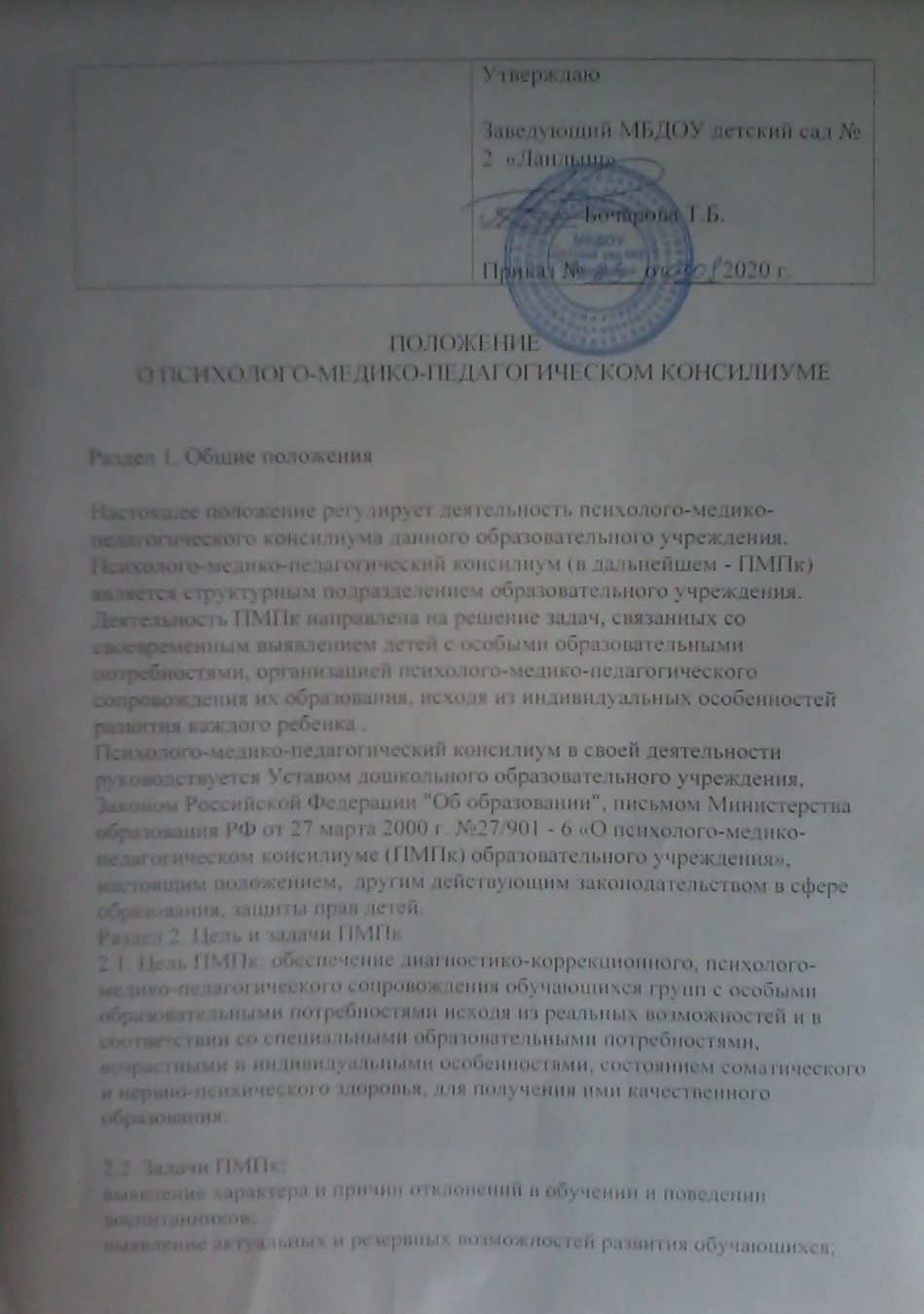 - профилактика физических, интеллектуальных и эмоционально-личностных перегрузок исрывов;- анализ и организация исполнения рекомендаций психолого-медико-педагогической комиссии, отдельных специалистов, обследовавших детей;- определение и конкретизация специальных условий, содержания и способов организации психолого-медико-педагогического сопровождения детей с особыми образовательными потребностями;- разработка учебно-воспитательных мероприятий, программ психолого-педагогической и медико-социальной помощи, а также их корректировка на основе анализа эффективности;- консультирование родителей (законных представителей), педагогических, медицинских и социальных работников, представляющих интересы ребенка;- внесение в администрацию образовательного учреждения предложений по обеспечениюдоступности и адаптивности образования к уровням и особенностям развития детей;- участие в просветительской деятельности, направленной на повышение психолого-педагогической, медико-социальной и правовой культуры педагогов, родителей, детей.Раздел 3. Организация работы ПМПк3.1. Индивидуальное обследование ребенка специалистами ПМПк осуществляется по инициативе родителей (законных представителей) или сотрудников образовательного учреждения с согласия родителей (законных представителей) на основании письменного заявления или договора между образовательным учреждением и родителями (законными представителями) воспитанников. Медицинский работник, представляющий интересы ребенка в образовательном учреждении, при наличии показаний и с согласия родителей (законных представителей) направляет ребенка в детскую поликлинику.Групповая диагностика проводится по запросу администрации (родителей или законных представителей).Обследование проводится каждым специалистом ПМПк индивидуально с учетом реальной возрастной психофизической нагрузки на детей. По данным обследования каждым специалистом составляется заключение и разрабатываются рекомендации.На каждого обследованного ребенка заполняется индивидуальная карта развития, в которую вписываются все данные индивидуального обследования, заключения и рекомендации.На заседании ПМПк обсуждаются результаты обследования ребенка каждым специалистом, составляется коллегиальное заключение ПМПк. Коллегиальное заключение содержит обобщенную характеристику состояния психофизического развития ребенка (общую характеристику группы) и программу специальной (коррекционной) помощи, обобщающую рекомендации специалистов. Коллегиальное заключение ПМПк и рекомендации подписываются председателем и всеми членами ПМПк (разборчиво).Изменение условий получения образования (в рамках возможностей, имеющихся в учреждении) осуществляется по заключению ПМПк и заявлению родителей (законных представите лей).Заключения специалистов, коллегиальное заключение и рекомендации, касающиеся отдельных воспитанников доводятся до сведения родителей, (законных представителей), педагогов в доступной для понимания форме. Предложенные рекомендации реализуются только с их письменного согласия.Заключения по группе доводятся до сведения работающих в ней педагогов.В период реализации рекомендаций ребенку, воспитатель отслеживает своевременность и правильность оказания ему психолого-педагогической и медико-социальной помощи, ее эффективность, динамику развития ребенка и выходит с инициативой повторных обсуждений на ПМПк.При необходимости углубленной диагностики и (или) разрешения спорных вопросов специалисты ПМПк рекомендуют родителям (законным представителям) обратиться в психолого-медико-педагогическую комиссию района.Периодичность проведения консилиумов определяется реальным запросом на комплексное, всестороннее обсуждение проблем детей с особыми образовательными потребностями.Заседания ПМПк подразделяются на плановые и внеплановые и проводятся под руководством председателя. Плановые консилиумы проводятся не реже одного раза в квартал.Специалисты ПМПк выполняют работу в рамках основного рабочего времени, составляя индивидуальный план работы в соответствии с реальным запросом на осуществление психолого-педагогического и медико-социального сопровождения детей с проблемами в развитии. Специалистам может быть установлена доплата за увеличение объема работ, размер которой в соответствии со статьями 32 и 54 Закона Российской Федерации "Об образовании" определяется образовательным учреждением самостоятельно.Консилиум работает во взаимодействии с муниципальными и областными психолого-медико-педагогическими комиссиями.Раздел 4. Формы учета деятельности специалистов ПМПк     4.1. Журнал записи детей на ПМПк.     4.2. Журнал регистрации заключений и рекомендаций специалистов и коллегиального заключения и рекомендаций ПМПк.     4.3. Журнале комплексного динамического наблюдения за ребенком, в который входят:- протокол первичного обследования ребёнка, в который входят: медицинское, психологическое, логопедическое и педагогическое представления  (результаты обследования на начало года);- рекомендации и Программа индивидуальной коррекционной работы с ребенком (вносятся  по результатам первичного комплексного обследования ребенка специалистами - членами ПМПК); - дневник динамического наблюдения с фиксацией:времени и условий возникновения проблемы, мер, предпринятых до обращения в ПМПк, и их эффективности, сведений о реализации и эффективности рекомендаций ПМПк.- промежуточные диагностические материалы и результаты диагностик на конец года;- заключения, составленные медиком, психологом, учителем-логопедом, а также социально-педагогическую характеристику, составленные воспитателями и социальным педагогом (на конец года)4.4. График плановых заседаний ПМПк.4.5. Протоколы заседаний ПМПк.Раздел 5. Порядок создания ПМПк. 5.1. Консилиум является объединением носителей психолого-педагогической, родительской, медицинской, правовой культуры.5.2. Психолого-медико-педагогический консилиум создается приказом руководителя образовательного учреждения при наличии соответствующих специалистов.5.3. ПМПк осуществляет свою деятельность в соответствии с уставом образовательного учреждения и положением о психолого-медико-педагогическом консилиуме школы и утвержденным руководителем образовательного учреждения.5.4. Председателем ПМПк назначается заместитель руководителя образовательного учреждения по учебно-воспитательной работе.5.5. В состав постоянных членов Консилиума по приказу заведующего учреждением вводятся постоянные специалисты:- педагог-психолог;- логопед;- учитель-дефектолог;- медицинский работник.Состав ПМПк может варьироваться в зависимости от характера возникшей проблемы.Участвуют по отребности:воспитатели;члены родительского комитета;дополнительно привлекаемые специалисты.В случае необходимости для работы в консилиуме могут привлекаться (по договору) специалисты, не работающие в данном образовательном учреждении (психиатр, педиатр, невролог, сурдопедагог, другие специалисты).5.6.Специалистами консилиума ведется следующая документация:журнал записи и учета детей, нуждающихся в психолого-педагогической и медико-социальной помощи;заключения и рекомендации специалистов (в журнале);карты развития детей;протоколы заседаний консилиума;У председателя консилиума находятся нормативные правовые документы, регламентирующие деятельность ПМПк; список специалистов ПМПк; расписание работы специалистов и консилиума.5.7. Ответственность за организацию и результаты деятельности ПМПк несет  заведующий ДОУ.Раздел 6. Обязанности и права членов ПМПк6.1.Специалисты ПМПк имеют право:вносить в администрацию образовательного учреждения предложения по обеспечению профилактики физических, интеллектуальных и эмоциональных перегрузок и срывов, организации лечебно-оздоровительных мероприятий и созданию психологически адекватной образовательной среды;вносить предложения по работе консилиума и обсуждаемым проблемам;выбирать и использовать методические средства в рамках своей профессиональной компетенции и квалификации.6.2.Специалисты ПМПк обязаны:-        не реже одного раза в квартал вносить в карту развития ребенка сведения об изменениях в состоянии развития ребенка в процессе реализации рекомендаций;руководствоваться в своей деятельности профессиональными, этическими принципами, нравственными нормами; сохранять конфиденциальность сведений, неадекватное использование которых может нанести ущерб здоровью, психологическому состоянию ребенка и его семье;защищать всеми законными средствами на любом профессиональном, общественном и государственном уровне права и интересы детей и их родителей (законных представителей).План работы ПМПк на 2020 годЦель: Создание целостной системы психолого-педагогического сопровождения, обеспечивающей оптимальные условия жизнедеятельности для детей в соответствии с их возрастными и индивидуальными особенностями, уровнем актуального развития, состоянием соматического и нервно-психического здоровья.Задачи:1. Выявление и ранняя диагностика отклонений в развитии, их характера и причин, или других состояний.2. Комплексное обследование детей с ОВЗ, а также детей, имеющих трудности в обучении и адаптации с целью обеспечения им психолого-педагогического сопровождения в образовательном процессе.3. Составление оптимальной для развития ребенка индивидуальной программы психолого-педагогического сопровождения.4. Организация здоровьесберегающего образовательного пространства с целью профилактики физических, интеллектуальных и эмоциональных перегрузок и срывов.5. Подготовка и ведение документации, отражающей динамику актуального развития ребенка, программу образовательных и воспитательных мер в целях коррекции отклоняющегося развития.6. Консультирование педагогов и родителей в решении сложных или конфликтных ситуаций.План работы ПМПк на 2020 год1. Организационный блок2. Диагностико-консультативный блок3. Методический блокУтверждаюЗаведующий МБДОУ детский сад № 2  «Ландыш»________ Бочарова Т.Б.Приказ №_____от ____2020 г.№п/пСодержание работыСроки Ответственные1.1.Заседание 1Тема: «Организация работы ПМПкДОУ на 2020 год.Результаты диагностики детей наначало года»1. Обсуждение и утверждение планаработы консилиума на новый учебныйгод.2.Распределение обязанностей,освещение нормативно-правовой базыПМПк ДОУ.3.Выявление резервных возможностейребенка дляуспешного обучения ивоспитания.4. Разработкаплана мероприятий пореализации ИПРА в ДОУ.Март 2020 г. Председатель ПМПкЧлены ПМПк1.2.Формирование дополнительныхсписков детей по запросам родителей ипедагогов для оказания индивидуально– коррекционной помощи детям.родителей)Принеобходимости(поступлениезапросовродителей или педагогов)Председатель ПМПкЧлены ПМПк1.3.Заседание 2.Тема: «Промежуточные результатыиндивидуальнойработы с детьми»1. Отчет специалистов по итогамработы за полугодие.2.Корректировка перспективных плановиндивидуальной работы с детьми.май 2020 г. Члены ПМПкВоспитатели1.4.Подготовка документов для ПМПК порекомендациям ПМПк ДОУВ течение года Члены ПМПкВоспитатели1.5.Разработка рекомендаций воспитателямпо работе с детьмиВ течение года Члены ПМПк1.6.Заседание3«Итоги работы ПМПк за учебныйгод»1. Отчѐты специалистов по итогамработы на конец года.2. Оформление листов динамическогоразвития детей.3. Планирование работы ПМПк на 2021-учебный год.4. Планирование коррекционнойпомощи детям налетний период.Внеплановые заседания по мере поступления запросов отвоспитателей и родителейСентябрь 2020 г. Председатель ПМПкЧлены ПМПкПредседательПМПкЧлены ПМПк№п/пСодержание работыСроки Ответственные2.1.Консультирование воспитателей оработе ПМПк ДОУ, еѐ цели и задачи на2020 ггСентябрь 2020 г. Председатель ПМПк2.2. Разработка рекомендаций длявоспитателей по работе с детьми.В течение года Члены ПМПк2.3. Анкетирование родителейСентябрь 2020 г.Члены ПМПк2.4. Обследование уровня психическогоразвития детей по запросамвоспитателей и родителейпонеобходимостиПедагог – психолог Сентябрь 2020г.Педагог – психолог2.5. Обследование уровня логопедическогоразвития детей по запросамвоспитателей и родителейпонеобходимостиОктябрь 2020г.Логопед2.6.Подготовка выписок из медицинскихкарт детейпонеобходимости Октябрь 2020г.Старшаямедицинская сестра№п/пСодержание работыСроки Ответственные3.1.Оформление консультаций длявоспитателей:- «Игра как средство формированиядоброжелательных отношений детей снарушением в развитии сосверстниками и взрослыми»- «Комплексы артикуляционныхупражнений для детей дошкольноговозраста»- «Взаимосвязь антропометрическихданных и психосоматического развитияребѐнка»В течение года Члены ПМПк3.2Оформление консультаций дляродителей:- «Игра как средство формированиядоброжелательных отношений детей снарушением в развитии сосверстниками и взрослыми»- «Комплексы артикуляционныхупражнений для детей дошкольноговозраста»- «Взаимосвязь антропометрическихданных и психосоматического развитияребѐнка»В течение года Члены ПМПк3.3.Разработка индивидуальныхобразовательных маршрутов,адаптированных образовательныхпрограммВ течение года Члены ПМПкВоспитатели